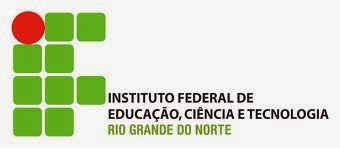 Língua Portuguesa e Literatura-IIIGêneros textuais:O poema:informações preliminaresProf. Paulo Caldas NetoCeará-Mirim/RN2020.1.Vamos ler o texto abaixo:FanatismoMinh'alma, há de sonhar-te, anda perdida.Meus olhos andam cegos de te ver!Não és sequer a razão do viver,Pois que tu és já toda a minha vida!Não vejo nada assim enlouquecida...Passo no mundo, meu Amor, a lerNo misterioso livro do teu serA mesma história tantas vezes lida!"Tudo no mundo é frágil, tudo passa..."Quando me dizem isso, toda a graçaDuma boca divina fala em mim!E olhos postos em ti, digo de rastros:"Ah! Podem voar mundos, morrer astros,Que tu és como Deus: Princípio e Fim!..."ESPANCA, Florbela. Poemas de Floberla Espanca. Organização e notas de Maria Lúcia Dal Farra. São Paulo: Martins Fontes, 1996. p. 171.Responda:O que você sentiu ao ler esses versos?Há diferenças desse texto para outros que você já tenha lido?Existe algo nele que lhe chamou mais a atenção? Explique.Qual a temática desse poema? Existe um diálogo nele?Você acha que todos os poemas têm que ter necessariamente a mesma quantidade versos e estrofes do poema anterior?Entendendo o conceito de poemaNa Grécia Antiga, as epopeias cumpriram a importante função de divulgar os ideais e valores que organizam a vida na polis(em grego, cidade ou estado). Os poemas épicos, porém, não respondiam ao anseio humano de expressão individual e subjetiva.A poesia lírica surge como uma forma de atender a esse anseio. Ela se define pela expressão de sentimentos e emoções pessoais. Outra marca característica de sua estrutura é o fato de dar voz a um sujeito lírico, diferente da narração impessoal própria da épica.As primeiras manifestações líricasNo início, os poemas líricos eram cantados, geralmente acompanhados pela lira, um instrumento musical de cordas. Foi do nome desse instrumento que derivou a denominação do gênero literário como lírico.A separação entre poesia e música só aconteceu depois da invenção da imprensa, no século XV, quando a cultura escrita passou a prevalecer sobre a cultura oral.Foi somente no Renascimento italiano que a poesia de expressão subjetiva ganhou o reconhecimento equivalente ao dos demais gêneros. Isso aconteceu quando o gosto do público leitor foi conquistado pela poesia amorosa de Petrarca e seus seguidores. Desse momento em diante, consolidou-se a identificação da lírica como um dos três grandes gêneros literários.Formas da líricaDesde o nascimento da lírica, várias foram as estruturas utilizadas na composição de poemas. Algumas se tornam mais conhecidas, uma vez que permaneceram em uso ao longo dos séculos. São elas:A elegia: Surgiu na Grécia Antiga. Trata de acontecimentos tristes, muitas vezes enfocando a morte de um ente querido ou de alguma personalidade pública.A écloga: poema pastoril que retrata a vida bucólica dos pastores, em um ambiente campestre. Muito desenvolvido entre os séculos XVI e XVIII.A ode: poema também originado na Grécia Antiga que exalta valores nobres, caracterizando-se pelo tom de louvação.O soneto: a mais conhecida das formas líricas. Poemas de 14 versos, organizados em duas estrofes de quatro versos (quartetos) e duas estrofes de três versos (tercetos).A estrutura do sonetoAs duas primeiras estrofes do soneto apresentam o desenvolvimento do tema e as duas últimas, sua conclusão. Essa estrutura revela forte influência do Renascimento, pois a literatura dessa época é marcada pelo desejo de solucionar o embate entre a razão e emoção. A forma do soneto ilustra uma tentativa de conciliar essas duas manifestações humanas aparentemente tão conflitantes, porque procura submeter os sentimentos e emoções humanas a uma exposição mais lógica ou racional.Recursos poéticosQuando lemos um texto, a nossa atenção costuma se voltar para o sentido das palavras. Ao fazer isso, analisamos seu aspecto semântico. As palavras, porém, também têm uma sonoridade muito explorada pela literatura. Essa sonoridade é a base para a construção de recursos poéticos, como o ritmo, o metro e a rima.Observe o efeito rítmico criado pelas palavras no seguinte poema....................................Meu sonhoEu								Cavaleiro, quem és? o remorso?Cavaleiro das armas escuras,					Do corcel te debruças no dorso...Onde vais pelas trevas impuras				E galopas do vale através...Com a espada sangrenta na mão?				Oh! da estrada acordando as poeirasPor que brilham teus olhos ardentes				Na escuta gritar as caveirasE gemidos nos lábios frementes				E morder-te o fantasma nos pés? [...]Vertem fogo do teu coração?							AZEVEDO, Álvares de. Lira dos vinte anos. São Paulo: 							Ateliê Editorial, 1999. p. 314. (Fragmento)Os versos do poema mantêm o mesmo esquema rítmico. Pela alternância de sílabas tônicas e átonas, percebemos a repetição de uma unidade sonora formada por duas átonas e uma tônica. Observe:cavaLEIro das ARmas esCUrasonde VAIS pelas TREvas imPUrascom a esPAda sanGUENta na MÃO?Quando o esquema rítmico apresenta o mesmo número de sílabas métricas (também chamadas de silabas poéticas), os versos do poema são regulares. Se o número de sílabas for diferente, eles são irregulares ou livres.No exemplo acima, as sílabas desconsideradas na contagem foram cortadas para facilitar sua identificação.Como todos os versos apresentam nove sílabas métricas e a alternância entre átonas e tônicas acontece de modo idêntico, o efeito é imediatamente percebido pelo leitor. Se marcarmos com palmas as batidas das tônicas, veremos que o ritmo desse verso "martelado" é semelhante ao galope de um cavalo.O número de sílabas métricas de um verso nem sempre corresponde ao número de sílabas gramaticais. Isso ocorre porque, para manter a regularidade do poema, podem ser feitas no momento da leitura a junção (elisão) de vogais finais e iniciais de palavras para formar uma única sílaba métrica ou a separação de ditongos para garantir a formação de duas sílabas métricas. Nos conhecidos versos de Casimiro de Abreu, vemos exemplos da elisão de vogais:"Oh/que/sau/da/des/ que/ te/ nhoDa au/ ro/ ra/ da/ mi/ nha/ vi/da,Da/ mi/nha in/ fân/ cia/ que/ ri/ daQue os/ a/ nos/ não/ tra/zem/ mais/!A junção das vogais finais e iniciais garante que todos os versos tenham sete sílabas métricas, mantendo a regularidade do poema.O outro aspecto sonoro muito explorado na poesia é a rima.Nos versos de Álvares de Azevedo, observamos a ocorrência de rimas entre as palavras escuras/impuras, mão/coração, ardentes/frementes.Conheça agora os diferentes tipos de rima e metro.Aspectos estruturais da poesiaTipos de estrofeAs estrofes costumam ser nomeadas a partir do número de versos que apresentam. Os tipos de estrofes mais comuns são:MetrificaçãoAlguns metros, por serem muito comuns, recebem nomes especiais. Apresentamos a seguir os mais conhecidos metros utilizados na poesia:As redondilhas são também conhecidas como medida velha, uma vez que foram a estrutura métrica mais popular até a Idade Média. Com o surgimento, no Renascimento, dos versos decassílabos, instituiu-se a chamada medida nova.Quando o poema não apresenta um esquema métrico regular, ou seja, quando os seus versos apresentam número diferente de sílabas métricas, diz-se que eles são versos livres. Estes serão muito adotados a partir do Modernismo.RimasAs rimas podem ser classificadas quanto à sua natureza e quanto à sua colocação.Natureza das rimasAs rimas são pobres quando as palavras rimadas pertencem a uma mesma classe gramatical. São ricas quando as palavras rimadas pertencem a classes gramaticais diferentes......................................Tudo o que há de melhor e de mais raro			rima AVive em teu corpo nu de adolescente			rima BA perna assim jogada e o braço, o claro			rima AOlhar preso no meu perdidamente				rima B						ANDRADE, Mário de. Soneto (Dezembro de 1937).						In: MORICONI, Ítalo (Sel.). Os cem melhores poemas 						brasileiros do século. Rio de Janeiro: Objetiva, 2001.p.103.................................................Nos versos de Mário de Andrade, a rima entre raro e claro é pobre, porque os dois termos são adjetivos. Já a rima entre adolescente e perdidamente é rica, porque o primeiro termo é um substantivo e o segundo, um advérbio.Fala-se também em rimas toantes quando as semelhanças sonora se restringe à coincidência entre vogais (Ex.: vivo/dia) e soantes (ou consoantes) quando ocorre uma coincidência sonora total a partir da vogal tônica. Todos os exemplos de rima no poema de Mário de Andrade são consoantes.Disposição das rimas no poemaQuanto à disposição das rimas nos poemas, elas são classificadas em emparelhadas, intercaladas, cruzadas, encadeadas ou misturadas.Emparelhadas ou paralelas ― Os versos rimam dois a dois (esquema: AABBCC). Temos um exemplo em que as rimas A e C são emparelhadas...............................................Deus! Ó Deus! Onde estás que não respondes?			rima AEm que mundo, em qu'estrela tu t'escondes			rima A		Embuçado nos céus?					rima BHá dois mil anos te mandei meu grito,				rima CQue embalde, desde então, corre o infinito...			rima C		Onde estás, Senhor Deus?...				rima B					(Castro Alves)Intercaladas, interpoladas ou opostas: os versos dos dois extremos rimam entre si, e os do meio também, com rimas diferentes (esquema: ABBA).Quando a valsa acabou, veio à janela,				rima ASentou-se. O leque abriu. Sorria e arfava			rima BEu, viração da noite, a essa hora entrava			rima BE estaquei, vendo-a decotada e bela.				rima A(Alberto de Oliveira)Cruzadas, entrecruzadas ou alternadas: as rimas se revezam nos versos de uma mesma estrofe (esquema: ABAB).........................................Cheguei. Chegaste. Vinhas fatigada,				rima AE triste, e triste e fatigado eu vinha.				rima BTinhas a alma de sonhos povoada				rima AE a alma de sonhos povoada eu tinha...				rima B			(Olavo Bilac)Encadeadas (rimas em que o fim de um verso coincide com o interior do verso seguinte).......................................Quanto, ó Ninfa, é venturosaEssa rosa delicada!Invejada no teu peito,Satisfeito a vê o Amor.		(Manuel Inácio da Silva Alvarenga)Misturadas: as rimas não se enquadram em nenhum dos esquemaas apresentados.....................................Quando passo por diante de teus olhos,				rima AFalando com a fingida animação,				rima BOculto na folhagem das palavras				rima CA flor do coração.						rima B(Helena Kolody)Temos, por fim, que considerar a possibilidade de não ocorrer rima entre os versos de um poema. Nesse caso, diz-se que os versos são brancos......................................Não há nunca testemunhas. Há desatentos. Curiosos, muitos.Quem reconhece o drama, quando se precipita, sem máscaras?Se morro de amor, todos o ignorame negam. O próprio amor se desconhece e maltrata.O próprio amor se esconde, ao jeito dos bichos caçados;não está certo de ser amor, há tanto lavou a memóriadas impurezas de barro e folha em que repousava. E resta,perdida no ar, por que melhor se conserve,uma particular tristeza, a imprimir seu selo nas nuvens.			(Carlos Drummond de Andrade)Exercícios de fixaçãoAinda assim, eu me levantoEste poema, dos mais famosos de Maya Angelou, aborda a questão do preconceito racial.Você pode me riscar da HistóriaCom mentiras lançadas ao ar.Pode me jogar contra o chão de terra,Mas ainda assim, como a poeira, eu vou me levantar.[...]Pode me atirar palavras afiadas,Dilacerar-me com seu olhar,Você pode me matar em nome do ódio,Mas ainda assim, como a poeira, eu vou me levantar.[...]Da favela, da humilhação imposta pela corEu me levantoDe um passado enraizado na dorEu me levantoSou um oceano negro, profundo na fé,Crescendo e expandindo-se como a maré.Deixando para trás noites de terror e atrocidadeEu me levantoEm direção a um novo dia de imensa claridadeEu me levantoTrazendo comigo o dom de meus antepassados,Eu carrego o sonho e a esperança do homem escravizado.E assim, eu me levantoEu me levantoEu me levanto.1. Transcreva em seu caderno os versos em que o tema do poema esteja explicitado.→ Como o eu lírico aborda esse tema? Justifique com versos do poema.2. Como eu lírico reage ap preconceito? Que qualidades podem ser identificadas em seu comportamento?→ Em seu caderno associe as qualidades que você identificou a alguma(s) passagem(ns) do texto.3. É possível, a partir da leitura do poema, construir uma imagem do eu lírico. Que experiências pode ter tido alguém que diz coisas como essas?→ Explique como você formou tal imagem.4. Releia:"Sou um oceano negro, profundo na fé,Crescendo e expandindo-se como a maré.Deixando para trás noites de terror e atrocidadeEu me levantoEm direção a um novo dia de intensa claridade"→ Explique por que esses versos podem ser interpretados como um manifesto de orgulho pela própria raça e de esperança no futuro.EstrofeNúmero de versosDístico2Terceto3Quarteto (ou quadra)4Quinteto (ou quintilha)5Sexteto (ou sextilha)6EstrofeNúmeros de versosSétima (ou septilha)7Oitava8Novena (ou nona)9Décima10Denominação do metroNúmero de sílabas métricasRedondilha menor5Redondilha maior7Denominação do metroNúmero de sílabas métricasDecassílabo10Alexandrino (ou dodecassílabo)12